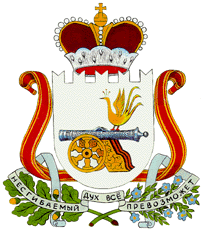 АДМИНИСТРАЦИЯ ДОБРОМИНСКОГО СЕЛЬСКОГО ПОСЕЛЕНИЯ ГЛИНКОВСКОГО РАЙОНА СМОЛЕНСКОЙ ОБЛАСТИ                              П О С Т А Н О В Л Е Н И Е от  15 октября  2021 г.               № 36а  В целях приведения нормативного правового акта в соответствие с действующим законодательством Российской Федерации Администрация  Доброминского сельского поселения Глинковского района Смоленской области п о с т а н о в л я е т:1. Внести в постановление Администрации Доброминского сельского поселения Глинковского района Смоленской области от 9 декабря 2016  № 76 «Об утверждении муниципальной программы «Развитие субъектов малого и среднего предпринимательства в Доброминском сельском поселении Глинковского района Смоленской области на 2017-2019 годы»  следующие изменения:1.1.  Раздел 4 «Основные программные направления поддержки малого и среднего предпринимательства» муниципальной программы дополнить абзацем 2 следующего содержания:«Физические лица, не являющиеся индивидуальными предпринимателями и применяющие специальный налоговый режим «Налог на профессиональный доход», вправе обратится в порядке и на условиях, которые установлены частями 2-6 статьи 14 Федерального закона  от 24.07.2007 г. № 209-ФЗ, за оказанием поддержки, предусмотренной статьями 17-21,23,25 Федерального закона  от 24.07.2007 г. № 209-ФЗ, в органы местного самоуправления, оказывающие поддержку субъектам малого и среднего предпринимательства.».2. Настоящее постановление вступает в силу  со дня его подписания  и подлежит официальному обнародованию в соответствии со ст.40 Устава Доброминского сельского поселения Глинковского района Смоленской области. Глава муниципального образованияДоброминского сельского поселенияГлинковского района Смоленской области                                 Л.В. ЛарионоваО внесении изменений в постановление Администрации Доброминского сельского поселения Глинковского района Смоленской области от 9 декабря 2016 г.  № 76